 בבית הדין הרבני ה לפני כבוד הדיינים:הנדון: החלטהבהמשך להחלטת בית הדין מיום כ"ב בטבת תשפ"ב (26/12/21) מחליט בית הדין על מינוי נאמנים להקדשות התימנים. לאחר בדיקת הבקשות שבתיק ובירור יסודי ביחס לכל אחד מהמוצעים מחליט בית הדין למנות הנאמנים הבאים:הרב שלום יצחק הלוי 042005961הרב אשר סינואני מ.ז. 056562838שלמה שרעבי מ.ז. 042002741יחיאל רחבי מ.ז. 052628229עו"ד צחי איתן מ.ז. 052632387הרב מרדכי חוברה מ.ז. לאחר הופעת הנאמנים בפני ביה"ד לקבלת הוראות ביה"ד יכנס לתוקפו מינויים. ניהול ההקדשות יופקד בידי הנאמנים החדשים הנ"ל תוך שהם יפעלו אך ורק על פי הוראות ברורות של בית הדין ויגישו דוחות מסודרים כל סוף שנה.  המינוי יחול לתקופה קצובה למשך שנתיים מהיום בו יכנס המינוי לתקפו. על הנאמנים הנ"ל לפעול לטובת ההקדש ולפעול בהקדש על פי הוראות בית הדין.במידה ותהיה הזדמנות להשבחת ההקדש, יפנו לבית הדין עם כל הנתונים לקבלת אישור לביצוע פעולות קנייניות ו/או אחרות בהקדש. כאמור בהחלטה הנ"ל, סמכויות המנהל המיוחד שהתמנה בתאריך ו' בתשרי תשפ"ב (12/9/21) יצומצמו להשלמת מכירת הנכס בחיי אדם בלבד, ובנוסף יפעל המנהל המיוחד, ככל שיהיה צורך, בהסדרת נכסי ההקדש על פי הוראות חדשות של בית הדין. ניתן ביום  ().העתק מתאים למקור, המזכיר הראשיב"התיק 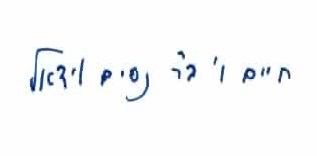 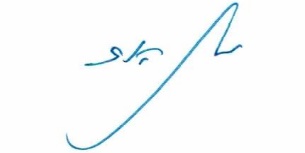 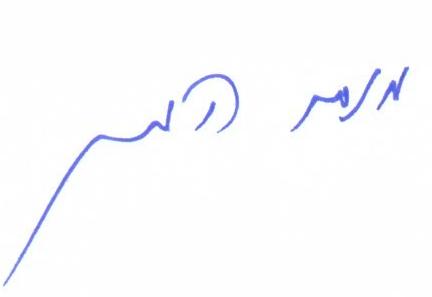 